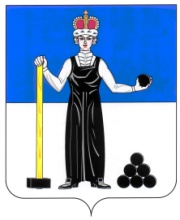 КОНТРОЛЬНО-СЧЕТНАЯ ПАЛАТААЛЕКСАНДРОВСКОГО МУНИЦИПАЛЬНОГО ОКРУГАПЕРМСКОГО КРАЯул. Ленина, д. 20а,  г. Александровск,  Пермский край, 618320тел. (34274)3-58-01______________________________________________________________________________________________"17"  февраля 2022 г.                                                                                       № ЭАМ  4ЗАКЛЮЧЕНИЕ по экспертизе нормативного правового акта «О внесении изменений в решение Думы Александровского муниципального округа от 22.10.2019 № 17 «Об установлении налога на имущество физических лиц на территории Александровского муниципального округа»»На основании п. 1.4. годового плана КСП АМО на 2022 год, приказа  Контрольно-счетной палаты Александровского муниципального округа от 17.02.2022 № 4 «О проведении экспертно-аналитического мероприятия» проведена экспертиза проекта нормативного правового акта администрации Александровского муниципального округа «О внесении изменений в решение Думы Александровского муниципального округа от 22.10.2019 № 17 «Об установлении налога на имущество физических лиц на территории Александровского муниципального округа»».В соответствии с п.7 ч. 2 ст. 9 Федеральный закон от 07.02.2011 № 6-ФЗ «Об общих принципах организации и деятельности контрольно-счетных органов субъектов Российской Федерации и муниципальных образований» Контрольно-счетная палата наделена полномочиями по  экспертизе проектов муниципальных правовых актов в части, касающейся расходных обязательств муниципального образования, экспертизе проектов муниципальных правовых актов, приводящих к изменению доходов местного бюджета, а также муниципальных программ (проектов муниципальных программ).Экспертиза проведена на предмет соответствия федеральному, региональному и местному законодательству.Цель проведения экспертно-аналитического мероприятия:  выявление фактов нарушения действующего законодательства в нормативных правовых актах администрации Александровского муниципального округа.Экспертно-аналитическое мероприятие  начато 17.02.2022 года, закончено 18.02.2022 года.В ходе проведения экспертно-аналитического мероприятия установлено:	Проектом решения Думы Александровского муниципального округа предлагается внести изменения в решение Думы Александровского муниципального округа от 22.10.2019 № 17 «Об установлении налога на имущество физических лиц на территории Александровского муниципального округа» в соответствии с экспертным заключением ГКУ «Государственное бюро Пермского края» от 14.12.2021 № 456.Согласно частям 1, 2 статьи 399 Налогового кодекса Российской Федерации налог на имущество физических лиц устанавливается настоящим Кодексом и нормативными правовыми актами представительных органов муниципальных образований, вводится в действие и прекращает действовать в соответствии с настоящим Кодексом и нормативными правовыми актами представительных органов муниципальных образований и обязателен к уплате на территориях этих муниципальных образований.Устанавливая налог, представительные органы муниципальных образований определяют налоговые ставки в пределах, установленных настоящей главой, и особенности определения налоговой базы в соответствии с настоящей главой.Налоговым кодексом Российской Федерации установлено, что при исчислении налога на имущество физических лиц следует руководствоваться правилами, изложенными в главе 32 НК РФ.Согласно пункту 1 статьи 403 НК РФ налоговая база определяется в отношении каждого объекта налогообложения как его кадастровая стоимость, внесенная в Единый государственный реестр недвижимости (далее - ЕГРН), с учетом особенностей, предусмотренных указанной статьей.В соответствии с пунктом 2 статьи 408 НК РФ сумма налога на имущество физических лиц исчисляется на основании сведений, представленных в налоговые органы в соответствии со статьей 85 НК РФ.Согласно правовой позиции Конституционного Суда Российской Федерации, выраженной в постановлении от 2 июля 2013 г. N 17-П, нормативные правовые акты органов исполнительной власти субъектов Российской Федерации об утверждении кадастровой стоимости в той части, в какой они порождают правовые последствия для налогоплательщиков, действуют во времени в том порядке, какой определен статьей 5 Налогового кодекса Российской Федерации. Указанной статьей предусмотрено, что акты законодательства о налогах вступают в силу по истечении одного месяца со дня их официального опубликования и не ранее 1-го числа очередного налогового периода по соответствующему налогу.Так, в соответствии с пунктом 1 статьи 5 НК РФ акты законодательства о налогах вступают в силу не ранее чем по истечении одного месяца со дня их официального опубликования и не ранее 1-го числа очередного налогового периода по соответствующему налогу. Для целей же, не связанных с налогообложением и сборами, нормативные правовые акты органов исполнительной власти действуют во времени в общем порядке, который определяется, в частности, статьей 15 (часть 3) Конституции Российской Федерации и статьей 47 Федерального закона от 06.10.2003 № 131-ФЗ «Об общих принципах организации местного самоуправления в Российской Федерации».В связи с этим Контрольно-счетная палата Александровского муниципального округа полагает, что целесообразно п. 3 проекта решения Думы Александровского муниципального округа «О внесении изменений в решение Думы Александровского муниципального округа от 22.10.2019 № 17 «Об установлении налога на имущество физических лиц на территории Александровского муниципального округа»» изложить в полном соответствии с пунктом 1 статьи 5 Налогового кодекса Российской Федерации. Председатель КСП АМО   			  		                 Пасынкова Т.В.